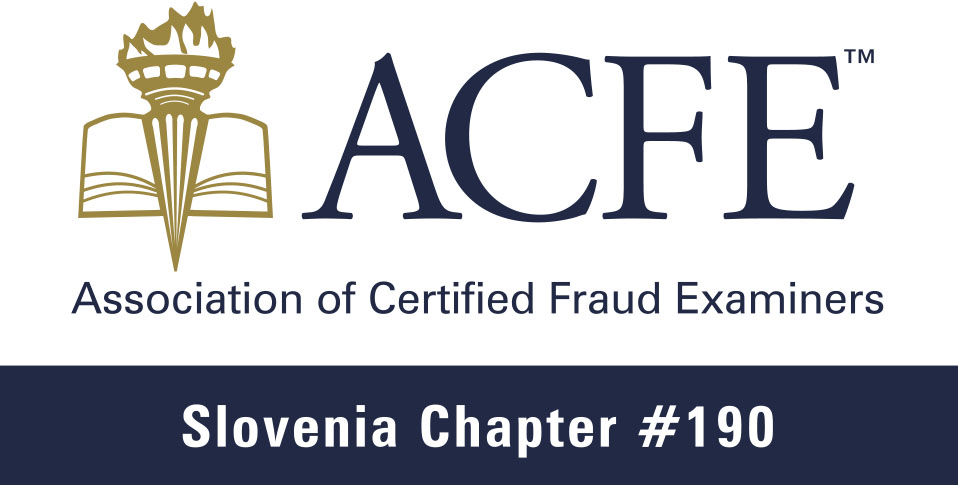 3. ACFE SLOVENIJA SEMINAR4. december 2015, 09.00 – 16.00Tema: Priprava na CFE izpit (CFE Exam Review Course)Lokacija: Ekonomska fakultetaCPE 0Na seminarju se boste seznanili, katere pogoje morate izpolnjevati da lahko pristopite k izpitu CFE, na kaj se je potrebno osredotočiti v štirih poglavjih (preiskovanje, finančne transakcije in sheme prevar, pravo in preprečevanje prevar) ACFE Manual. Na koncu lahko opravite kratek izpit, ki vsebuje vprašanja podobna kot so na CFE izpitu. Seminar bo v angleškem jeziku.Vabljeni: vsi tisti, ki želite pridobiti naziv preizkušeni preiskovalec prevar - Certified Fraud Examiner.Predavatelji: mag. Mojca Međedović (predsednica Združenja ACFE Slovenija), Polona Pergar Guzaj (4E, podpredsednica Združenja ACFE Slovenija), dr. Sandra Damijan (PwC, vodja usposabljanj Združenja ACFE Slovenija) in Luka Fabiani (CMS Ljubljana, LL.M., CFE)PROGRAM SEMINARJAPREDAVATELJIdr. Sandra Damijan, CFE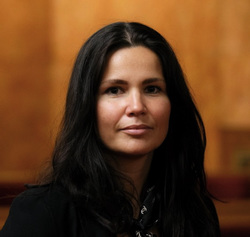 Sandra, vodja usposabljanj ACFE Slovenija, je vodja področja forenzičnih storitev v slovenski pisarni družbe PricewaterhouseCoopers. Ima bogate izkušnje s področja preiskovanja prevar in drugih oškodovanj, projekti preveritve skladnosti poslovanja,  preprečevanja in upravljanja s tveganji korupcije, prevar ter drugih nepravilnosti. Poleg tega je predavateljica na Akademiji korporativne integritete in redna gostujoča predavateljica predmeta »Korupcija in razvoj« na Ekonomski fakulteti Univerze v Ljubljani, kot tudi na številnih drugih seminarjih. Mag. Mojca Međedović, CFE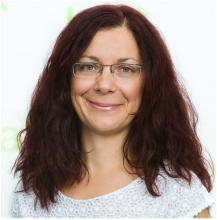 Mojca je predsednica ACFE Slovenija. Ima bogate izkušnje s področja forenzičnih projektov v Sloveniji in ostalih državah regije, vključno s forenzičnimi preiskavami, projekti preprečevanja in upravljanja s tveganji prevar, preiskovalnimi skrbnimi pregledi, projekti s področja korporativne inteligence in projekti preveritve skladnosti, vključno s skladnostjo z ameriško zakonodajo s področja preprečevanja korupcije. Največ forenzičnih projektov je izvedla v bančništvu, pa tudi v proizvodnem in storitvenem sektorju. Luka Fabiani, LL.M., CFE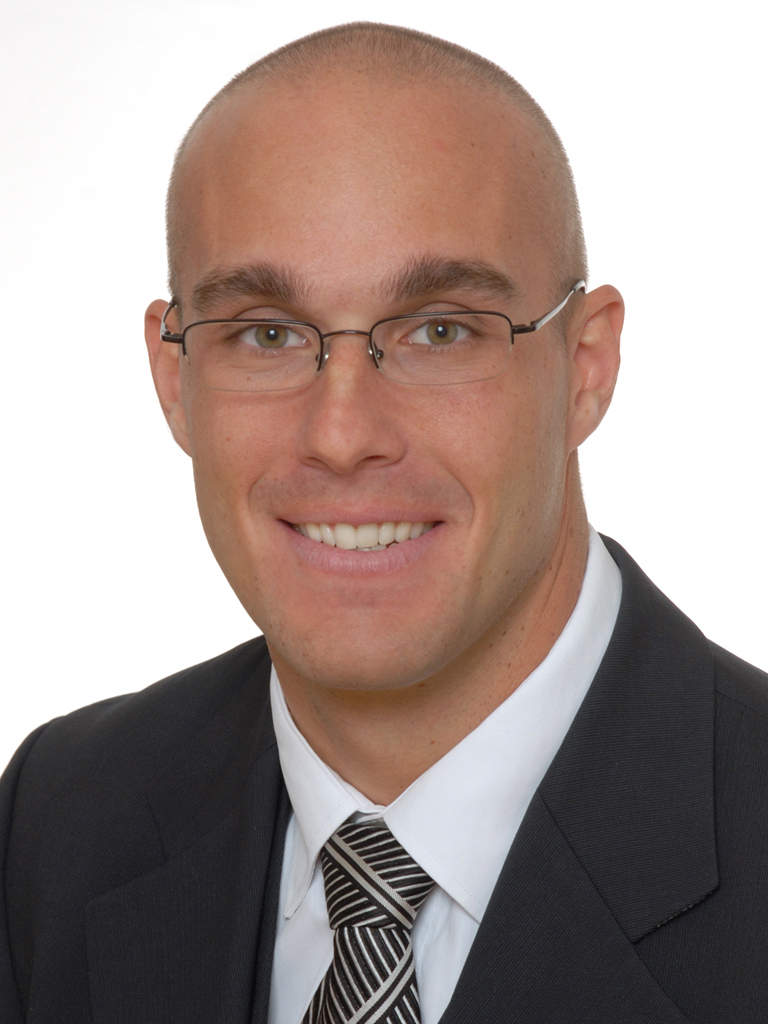 Težišče Lukovega dela je zastopanje strank v (gospodarskih) sporih pred državnimi organi in arbitražami, svetovanje na področjih konkurenčnega prava, skladnosti poslovanja (tudi t.i. kriminala belih ovratnikov) ter prava intelektualne lastnine & IT. Stranke diskretno in efektivno zastopa tudi v gospodarskih kazenskih postopkih. Je registrirani zastopnik za modele in znamke pri Uradu za intelektualno lastnino. V letu 2013 je opravil izobraževanje s področja preiskovalnega metod pri Kelvin Consultants Ltd.V okviru odvetniške pisarne Fabiani, Petrovič, Jeraj o.p. d.o.o. se je pridružil CMS v letu 2011 po nekajletnem delu v drugi mednarodni odvetniški družbi.Polona Pergar Guzaj, CFE, CIA, CRMA, CFSA, Preizkušena notranja revizorka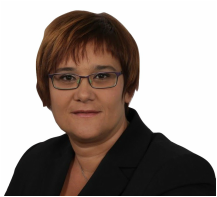 Polona, podpredsednica ACFE Slovenija je direktorica družbe 4E d.o.o., specializirane za svetovalne storitve na področju upravljanja organizacij in obvladovanje prevar. Z ocenjevanjem tveganj prevar, preprečevanjem in zgodnjim odkrivanjem prevar se ukvarja že več kot 13 let in ima bogate izkušnje tako s finančnega, kot tudi s proizvodnega sektorja. Polona med drugim predava na Akademiji korporativne integritete, je pa tudi članica strokovnega odbora EISEP (Evropskega inštituta za skladnost in etičnost poslovanja) ter soustvarjalka Slovenskih smernic korporativne integritete. 8:30-9:00  Registration9:00-9:20  Uvodoma – dr. Sandra DamijanSeznanjeni boste z osnovnimi pogoji in tehničnimi zahtevami za pristop k izpitu CFE9:20-10:20Preiskovanje – dr. Sandra Damijan Seznanjeni boste kaj je potrebno vedeti glede vodenja razgovorov, preiskovanja javno dostopnih virov podatkov, sledenja nezakonitim transakcijam, ocenjevanja njihovih posledic in pisanja poročil. 10:20-10:30  Pavza za kavo10:30-11:45Finančne transakcije in sheme prevar  – mag. Mojca Međedović Seznanjeni boste kaj je potrebno vedeti glede goljufivih finančnih transakcijah s poudarkom na računovodsko poročanje, o pogostih shemah prevar na področju finančnih transakcij ter notranjih kontrolah za preprečevanje prevar.11:45-12:45  Pavza za kosilo12:45-13:45 Pravo v povezavi s prevarami – Luka Fabiani, LL.M.Seznanjeni boste kaj je potrebno vedeti glede temeljnih pravnih konceptov med drugim kriminalnim in civilnim pravom, pravil v povezavi s sodnimi dokazi ter dobrih praks strokovnega pričanja na sodišču. 13:45-14:00 Pavza za kavo14:00-15:00  Preprečevanje prevar – Polona Pergar Guzaj Seznanjeni boste kaj je potrebno vedeti glede vzrokov za prevare, kriminal belih ovratnikov in druge poklicne prevare ter glede preprečevanja prevar in ocenjevanja tveganj izpostavljenosti prevaram.15:00-16:00Kratek pisni izpit (po želji) 16.00Zaključek seminarja